V8  – Nachweis von optischen AufhellernMaterialien: 		Becherglas, Taschentücher.Chemikalien:		Waschmittel-Lsg.Durchführung: 		Ein Taschentuch wird in ein Becherglas mit Waschmittel-Lsg. getaucht. Anschließend wird es aus der Lösung geholt und getrocknet. Das getrocknete Taschentuch sowie ein Vergleichstaschentuch wird mit einer UV-Lampe bestrahlt.Beobachtung:		Das behandelte Waschmittel strahlt blaues Licht ab, das Vergleichstaschentuch nicht.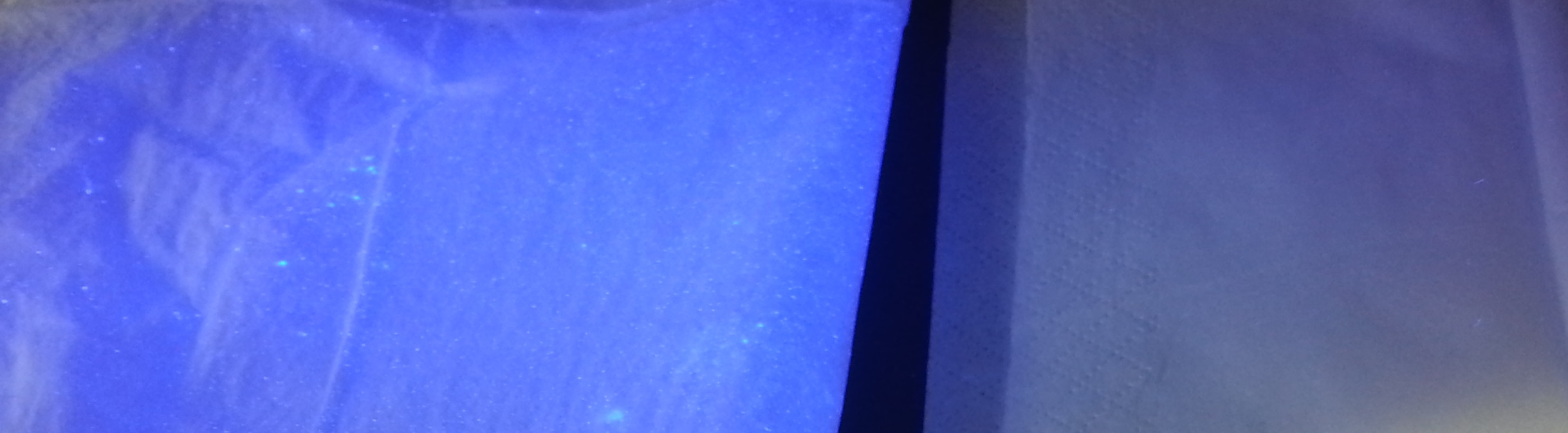 Abb. 8 -  Behandeltes Taschentuch (links) und unbehandeltes (rechts) unter der UV-Lampe.Deutung:		Optische Aufheller in Waschmitteln absorbieren UV-Licht, das wieder emittiert wird.Entsorgung:			Die Taschentücher können im Haushaltsmüll entsorgt werden und die Waschmittellösung im Abfluss.Literatur:		[8] H. Schmidkunz, W. Rentzsch, Chemische Freihandversuche-Band 2, Aulis Verlag, 2011, S. 375.GefahrenstoffeGefahrenstoffeGefahrenstoffeGefahrenstoffeGefahrenstoffeGefahrenstoffeGefahrenstoffeGefahrenstoffeGefahrenstoffeWaschmittel-Lsg.Waschmittel-Lsg.Waschmittel-Lsg.keinekeinekeinekeinekeinekeine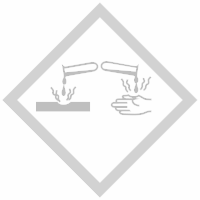 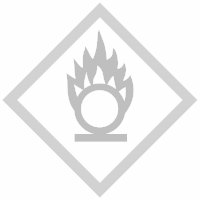 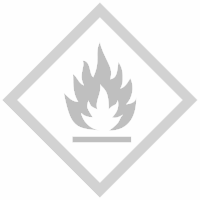 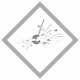 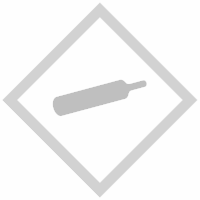 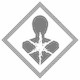 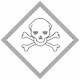 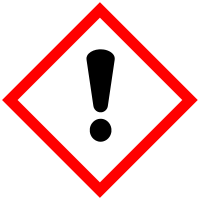 